                                   Výzva na predkladanie ponúk zadávanie zákazky s nízkou hodnotou prieskumom trhupodľa §117 zákona č. 343/2015 Z. z. o verejnom obstarávanía o zmene a doplnení niektorých zákonov v znení neskorších predpisovIdentifikácia verejného obstarávateľaNázov organizácie:    YMS, a.s.Sídlo organizácie: 	Hornopotočná 1, 917 01 TrnavaIČO: 			36224278Zastúpený:  		Ing. Milan Kánya, člen predstavenstvaKontaktná osoba: 	Ing. Milan Kánya, člen predstavenstvaTel:  			033/592 2222e-mail:			obchod@yms.skVerejný obstarávateľ postupuje ak osoba podľa §8 ods. 1 zákona č. 343/2015 Z. z.Predmet zákazkyRealizácia predmetu zákazky je súčasťou projektu, spolufinancovaného z prostriedkov rozvojovej pomoci, zameranej na podporu mobilizácie excelentných výskumných tímov v oblastiach špecializácie RIS3 SK mimo Bratislavského kraja v rámci výzvy OPVaI-VA/DP/2018/1.1.3-05.Názov logického celku/predmetu zákazky :Mapovanie územia pre verifikáciu výsledkov klasifikáciíVerejný obstarávateľ vyžaduje aby bol predmet zákazky realizovaný v súlade s nasledovnými predpismi a štandardami:Smernica 2007/2/ES INSPIRE vrátane všetkých relevantných  technických špecifikáciíZákon č.362/2015 Z.z. o NIPIVyhláška č. 352/2011 Z. z. Ministerstva životného prostredia Slovenskej republiky zo 14. októbra 2011, ktorou sa vykonávajú niektoré ustanovenia zákona č. 3/2010 Z. z. o národnej infraštruktúre pre priestorové informácieVyhláška č. 12/2017 Z. z Ministerstva životného prostredia Slovenskej republikyzo 16. januára 2017, ktorou sa mení a dopĺňa vyhláška Ministerstva životného prostredia Slovenskej republiky č. 352/2011 Z. z., ktorou sa vykonávajú niektoré ustanovenia zákona č. 3/2010 Z. z. o národnej infraštruktúre pre priestorové informácieMetodika tvorby Corine Land Cover https://www.eea.europa.eu/publications/COR0-part1 Príručka pre mapovanie HŠPK https://www.uke.sav.sk/hspk/typizacia/metodikaSK1.pdfOpis požadovaného tovaru/služby (technické, funkčné a špecifické parametre položky),ktorý/ktorá je predmetom prieskumu trhu:Dodávateľ na základe obstarávateľom dodanej klasifikovanej družicovej snímky verifikuje identifikované triedy, prvky alebo objekty terénnou obhliadkou. Klasifikované snímky budú odovzdané dodávateľovi vo formáte georeferencovaných rastrov. Každá kontrola musí byť vykonaná na mieste je pre ňu požadované zaznamenať: -	fotodokumentácia (vrátane zaznamenaného miesta a smeru fotografie)-	čas a miesto vykonanej kontroly-	popis zistenej lokality (krajinný typ, prvok)Miesto vykonanej kontroly je potrebné zaznamenať pomocou GPS a to v súradnom systéme WGS84. Dodávateľ verifikuje 1 500 lokalít identifikovaných obstarávateľom na troch samostatných územiach o veľkosti do 250 km2.  V rámci kontroly bude okrem zamerania miesta vykonanej kontroly požadované aj zmapovanie skutočných hraníc identifikovaného prvku pomocou GPS.Územie: Požadované mapovanie je potrebné vykonať na troch separátnych územiach a to 500 lokalít na území Okresu Krupina a 250  lokalít na území Okresu Námestovo a 250 lokalít na území Okresu Bardejov. Krajinný typ, jeho kód musí zodpovedať klasifikačným kódom štvrtého rádu v zmysle projektu Corine Land Cover. Mapovanie musí rovnako prebiehať v súlade s aktuálnou metodikou menovaného projektu, ktorá je prílohou predmetnej výzvy. Mapovanie musí byť vykonané plne pomocou digitálnych nástrojov (GIS mobilná aplikácia, GPS), ktoré zabezpečia logovanie priebehu samotného mapovania. Obstarávateľ si vyhradzuje právo overiť presnosť uchádzačom používaných nástrojov.   Výsledky verifikácie musia byť spracované a dodané obstarávateľovi vo forme GIS projektu pre prostredie QGIS v.3.14 a to s komponentami:Geodatabáza (kódovanie UTF-8)obsahujúca všetky zmapované lokality vrátane atribútovkód typu krajinnej štruktúrypopis lokalitypopis typu krajinnej štruktúryfotografie lokalítdodané georeferencované klasifikované rastreadministratívne hranice okresu, katastrov, obcíNastavenú legendu pre zobrazenie prvkov geodatabázy v súlade s definíciou štýlov Corine Land Cover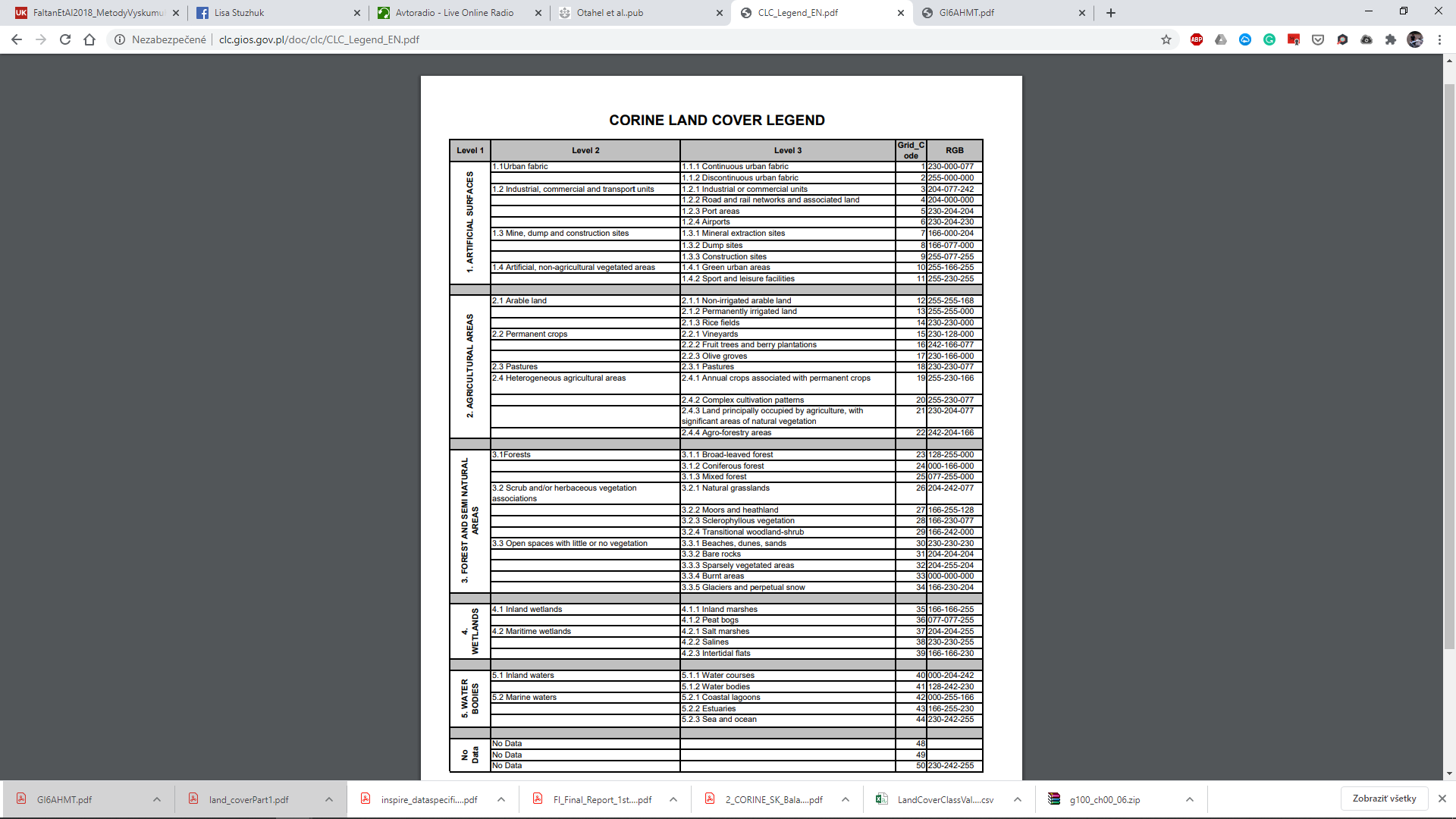 Merná jednotka a počet jednotiek požadovanej položky/požadovaných položiek:1 logický celokDruh zákazky: služby	CPV:	71354000-4 Mapovacie službyPredpokladaná hodnota zákazky: 69.233,33 EUR bez DPHKritériá na vyhodnotenie ponúkJediným kritériom pre vyhodnotenie ponúk je najnižšia celková cena za predmet zákazky bez DPH. Podmienky predkladania cenovej ponukyE-mailom, poštou alebo osobne na adresách, uvedených v bode 1 tejto výzvy.Lehota na predkladanie ponúkDátum a čas: 10. 7. 2020 do 15:00 hod.Miesto: na adresách podľa bodu 1 tejto výzvy.Pokyny na zostavenie ponukyCena v ponuke bude stanovená v zmysle zákona č. 18/1996 Z. z. o cenách ako cena maximálna bez DPH, sadzba DPH a tiež cena vrátane DPH. Požadujeme na vypracovanie ponuky použiť vzorový formulár, ktorý tvorí prílohu č. 1 tejto výzvy.Cenová ponuka musí obsahovať nasledovné údaje:názov logického celku/predmetu zákazky,názov rozpočtovej položky/položiek prislúchajúcich logickému celku,obchodné meno, sídlo a kontakt na predkladateľa ponuky, ktorý cenovú ponuku vypracoval,dátum vypracovania cenovej ponuky,opis ponúkaného tovaru/služby (technické, funkčné a špecifické parametre položky), ktorý/ktorá je predmetom cenovej ponuky,mernú jednotku a počet jednotiek požadovanej položky/požadovaných položiek,stanovenú cenu zo strany predkladateľa ponuky.Obsah ponukyVypracovaná cenová ponuka v súlade s bodom 6 tejto výzvy, podpísaná oprávnenou osobou konať v mene dodávateľa s uvedením identifikačných údajov dodávateľa.Kópia dokladu o oprávnení podnikať v predmete zákazky (stačí neoverená kópia).Ďalšie informácie:Verejný obstarávateľ podpíše s úspešným uchádzačom zmluvu o poskytnutí služieb, ktorá tvorí prílohu výzvy. Lehota na plnenie zmluvy je 12 mesiacov odo dňa objednania, najneskôr však do 30.4.2022. Miestom plnenia zmluvy je sídlo verejného obstarávateľa podľa bodu 1. Výzvy.Verejný obstarávateľ si vyhradzuje právo zrušiť zákazku, pokiaľ príde k zmene okolností, za akých sa zákazka zadávala. Pokiaľ by verejný obstarávateľ mal prijať ponuku s cenou vyššou, ako je pre neho platný limit pre zadávanie zákazky s nízkou hodnotou postupom podľa §117 zákona o verejnom obstarávaní, tento postup zadávania zákazky zruší a predložené platné ponuky použije pre stanovenie predpokladanej hodnoty zákazky pre nové zadávanie zákazky postupmi zodpovedajúcimi pre novú predpokladanú hodnotu zákazky.Identifikácia postupu VO v rámci systému ITMS2014+: VO90704503Kód projektu v rámci ITMS2014+: 313011W580Prílohy výzvy:Návrh plnenia súťažných kritériíZmluva o poskytnutí služieb     Trnava, 30.06.2020						       Ing. Milan Kánya									     člen predstavenstvaPríloha č. 1 VýzvyNávrh plnenia súťažných kritériíUchádzač Uchádzač Kritérium na vyhodnotenie ponúk (stanovenie PHZ)Kritérium na vyhodnotenie ponúk (stanovenie PHZ)CENA za predmet zákazky BEZ DPHCENA za predmet zákazky BEZ DPHCENA za predmet zákazky BEZ DPHCENA za predmet zákazky BEZ DPHCENA za predmet zákazky BEZ DPHJe uchádzač platiteľom DPHJe uchádzač platiteľom DPHÁNONIENIEPredmet zákazkyPredmet zákazkyMapovanie územia pre verifikáciu výsledkov klasifikáciíMapovanie územia pre verifikáciu výsledkov klasifikáciíMapovanie územia pre verifikáciu výsledkov klasifikáciíMapovanie územia pre verifikáciu výsledkov klasifikáciíMapovanie územia pre verifikáciu výsledkov klasifikáciíP. č.PoložkaCena v EURbez DPHCena v EURbez DPHDPH v EURDPH v EURCena v EURs DPH1.Cena za celý predmet zákazkyV…………………………, dňa ..............                                                           ..........................................................Podpis oprávnenej osoby uchádzačaV…………………………, dňa ..............                                                           ..........................................................Podpis oprávnenej osoby uchádzačaV…………………………, dňa ..............                                                           ..........................................................Podpis oprávnenej osoby uchádzačaV…………………………, dňa ..............                                                           ..........................................................Podpis oprávnenej osoby uchádzačaV…………………………, dňa ..............                                                           ..........................................................Podpis oprávnenej osoby uchádzačaV…………………………, dňa ..............                                                           ..........................................................Podpis oprávnenej osoby uchádzačaV…………………………, dňa ..............                                                           ..........................................................Podpis oprávnenej osoby uchádzača